Приложение N 2к письму ФНС Россииот "__" _______ 2018 г. N _____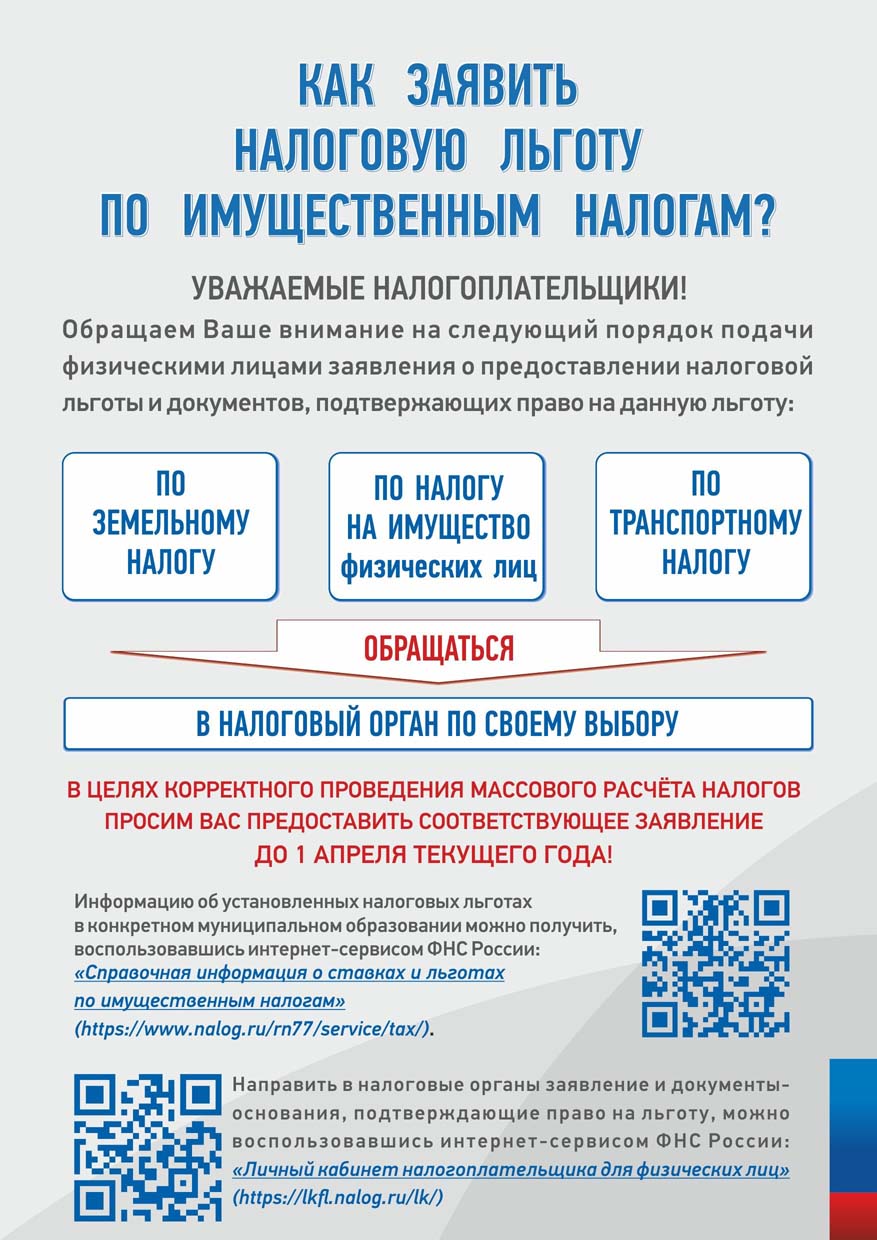 